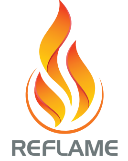 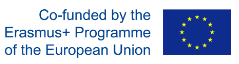 Reforming Foreign Languages in Academia in Montenegro(Re-FLAME) – CBHE 609778MONTHLY REPORTMarch 2021The tender procedures and issues related to public procurement were partly finished. The tender for IT equipment for all three Montenegrin universities has been completed, as well as the tenders for books for the universities of Donja Gorica and Mediteran. The opening of bids took place on March 8. The tender for literature for the University of Montenegro did not succeed because the suppliers could not provide all the required books. Review of the literature lists had to be done. Writing of the LSP textbooks completed at the end of the month. We also focused on preparing the webinar on blended teaching to be held in April.WP3 – DEVELOPMENT: Procuring LSP textbooks and literature on applied linguistics and IT equipment3.1 Compiling a list of necessary LSP textbooks and literature on applied linguisticsMarket research for the purpose of preparing new specifications for procurement of books for the University of MontenegroPreparing of new specification for procurement of books for the University of Montenegro: reviewing previous specificationWP4 – DEVELOPMENT: FLT methodology4.3 Train FL teachers in blended teaching methodologyPreparations for the blended teaching methodology seminar continued. Communication with the partners from the universities of Zagreb and Perugia.WP5 – DEVELOPMENT: LSP teaching materials5.2. Writing LSP textbooks.- The work on writing nine LSP textbooks completed. One more textbook, which is an additional value of the project, was still in the process of writing.- Communication with the authors of textbooks regarding deadlines for submission of textbooks and communication with reviewers to start the reviewing procedureWP7 – DISSEMINATION AND EXPLOITATION7.2 Create a logo, develop and maintain a website- The website was regularly maintained. 7.3 Advertise and promote the project	- The FB and Twitter pages were maintained.WP8 – MANAGEMENT 8.2 Perform overall management of the projectCoordination regarding deadlines for submission of textbooks and communication with reviewers Preparing blended teaching training (webinar); communication with the trainers; making list of participantsEmail communication of the coordinator and team members regarding reviewing of textbooks; assigning taks to reviewrs; creating a template for reviews8.4 Write monthly progress reports- The February report was adopted.- The March report was written.DisclaimerThis project has been funded with support from the European Commission. This publication [communication] reflects the views only of the author, and the Commission cannot be held responsible for any use which may be made of the information contained therein.